6. DERSDersin Konusu: 1.  İYELİK ZAMİRLERİ2. ERMENİCEDE –ալ İLE BITEN FİİLLER3. ERMENİCEDE İSMİN BULUNMA HALİ –ում4. Լ, Պ, Հ HARFLERİNİN TANITILMASI VE KELİME HAZİNESİNİ GELİŞTİRMEYE YÖNELİK ÇALIŞMALAR.ԶՐՈՒՅՑA: Ողջո՛ւյն:B: Ողջո՛ւյն:A: ինչ՞է ձեր անունը:B: Իմ անունը Էմիլ:A: Ի՞նչ է ձեր ազգանունը:B: Իմ ազգանունը Հովհանիսյան է:A: Որտեղի՞ց եք եկել:B: Ես եկել եմ Սպիտակից:A: Որտե՞ ղ եք ապրում:B: Ես ապրում եմ Երևվաում:A: Ի՞նչ եք անում Երևվաում:B: Ես աշխատում եմ գործարանում:A: Ցը՛:B: Ցը՛:İyelik zamirleriİyelik zamirlerinden sonra gelen isimler belirtme sembolü almaktadırlar.Իմ    Benim                   	Մեր     BizimՔո      Senin                        	Ձեր       Sizin  Նրա  Onun                         	Նրանց  Onların Օրինակ՝Իմ անունը Ահմետ է:                      Մեր մայրը գեղեցիկ է:Քո  գնդակը կարմիր է:                         Ձեր մեքենան հին է:Նրա  դպրոցը մեծ է:                             Նրանց  պարտեզը փոքր է:      Ermenicede –ալ ile Biten FiillerErmenicede bazı fiiller –ալ ile biter. –ալ ile biten fiiller de –ել ile biten fiiller gibi cümledeki eylemi/eylemleri anlatan sözcüklerdir. –ալ ile biten fiiller de fiilimsi (դերբայ) sözcüklere dönüştürüldükten sonra bazı istisnalar dışında yardımcı fiille birlikte kullanılır.Օրինակ՝Կարդալ	YazmakԳնալ   	GitmekԽաղալ	Oyun oynamakՄոտենալ	YaklaşmakՄնալ	KalmakErmenicede İsmin Bulunma Hali –ումErmenicede, eğer kelimenin yapısı başka bir ek gerektirmiyorsa, bulunma bildiren isim çekimi –ում ekiyle yapılır.Որտե՞ ղ sorusuna yanıt verir.Օրինակ՝-Որտե՞ ղ եք ապրում:-Ես ապրում եմ Անկարայում:- Ո՞ւմ   հետ եք ապրում Անկարայում:  - Ես հանրակացարանում եմ ապրում:-Ովքե՞ր կան ձեր կուրսում: (Sınıfınızda kimler var?)-Մեր կուրսում Էմրեն, Փատման, Ալիկը և Համդեն կան: Ermenicede տուն/ev kelimesi yapısı gereği –ում eki almaz. Bulunma bildiren durumlarda bu kelime “տանը” şeklinde çekimlenir. Օրինակ՝- Ո՞ւմ   հետ եք ապրում Անկարայում:  - Ես ապրում եմ քրոջս հետ՝ նրա տանը:*Տանը հաց կա՞: (Evde ekmek var mı?)Daktilo harflerini tanıtmak ve harflerin yazımını öğretmek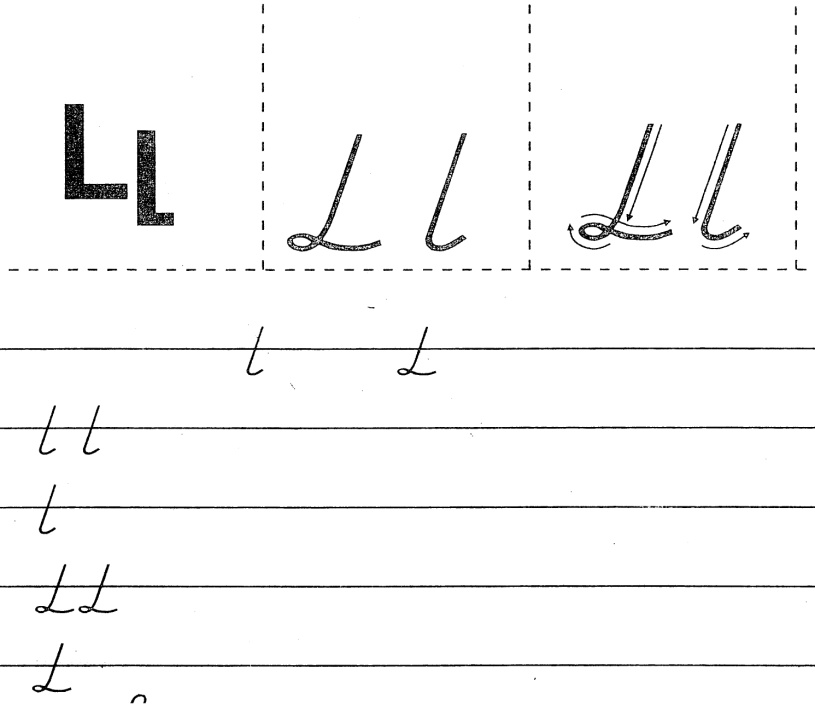 Օրինակ՝Լայն, Լալա, Լուր, Լար, Շալ, Տալ, լուսին, ուլիկ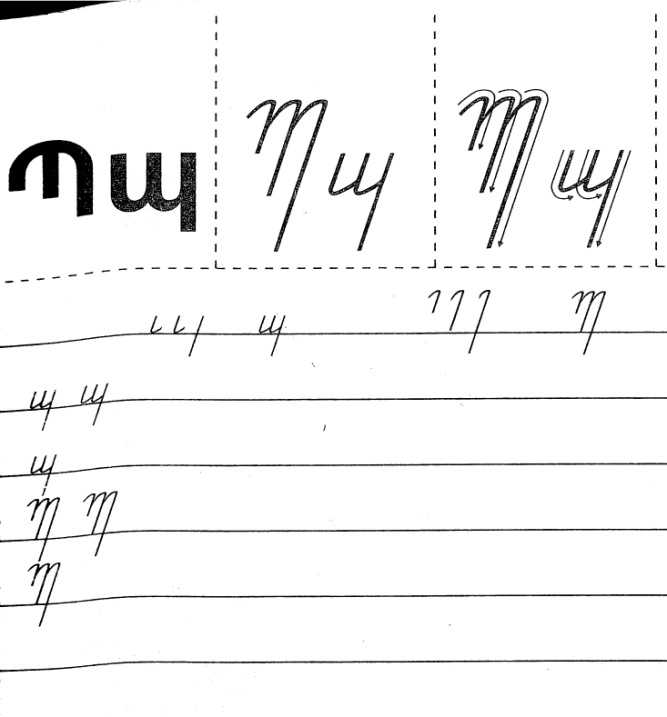 Օրինակ՝Պայուսակ, Պապ, Կարապ, Պարապ,  Պատ, Պաշար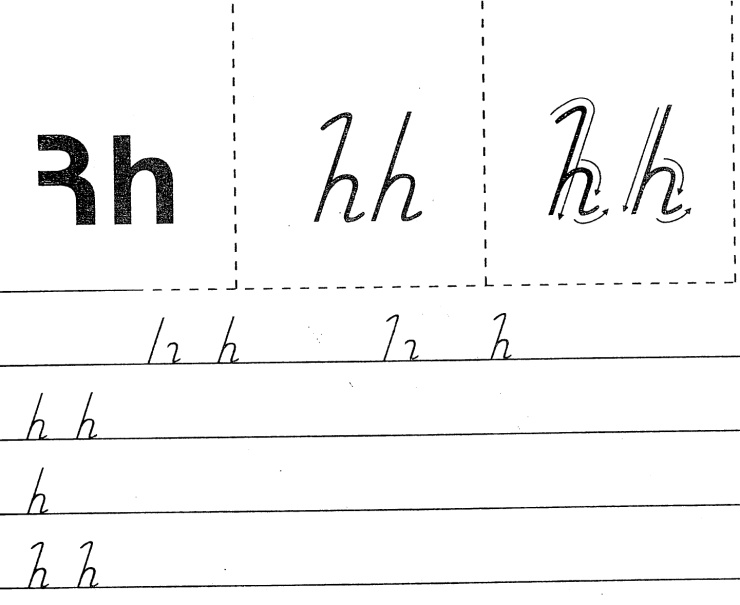 Օրինակ.Հավ, Հետո, Հասկ, Ճանապարհ, հայ, հայաստան, հում, հին, հայր